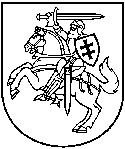 APLINKOS APSAUGOS AGENTŪRATARŠOS INTEGRUOTOS PREVENCIJOS IR KONTROLĖSLEIDIMAS Nr. T-P.3-12/2016(Juridinio asmens kodas)UAB„IOCO Packaging“ Pušaloto g. 212, Panevėžys, tel. (8-45) 508526, faks. (8-45) 510696(ūkinės veiklos objekto pavadinimas, adresas, telefonas)UAB„IOCO Packaging“ Pušaloto g. 212, Panevėžys, tel. (8-45) 508526, faks. (8-45) 510696, el.p.: info@iocopackaging.lt (veiklos vykdytojas, jo adresas, telefono, fakso Nr., elektroninio pašto adresas)Leidimą (be priedų) sudaro 17 lapų.Išduotas 2016 m. sausio 15 d. Pakeistas 2017 m. spalio 13 d.					A.V.Šio leidimo parengti 3 egzemplioriai.Paraiška leidimui pakeisti suderinta su: Nacionalinio visuomenės sveikatos centro prie Sveikatos apsaugos ministerijos Panevėžio departamentu 2017-08-25 raštu Nr. 2.5-1513(16.8.13.5.11)_____________________________________________________________________________(derinusios institucijos pavadinimas, suderinimo data)I. BENDROJI DALISĮrenginio pavadinimas, gamybos (projektinis) pajėgumas arba vardinė (nominali) šiluminė galia, vieta (adresas).UAB „IOCO Packaging“ (buvusi UAB „Panoden“) veikla vykdoma Pušaloto 212, Panevėžyje. 2016-02-08 įmonė išplatino pranešimą, apie įmonės prekinio ženklo ir pavadinimo pakeitimą į UAB „IOCO Packaging“. Esamoje teritorijoje jau yra išvystyta infrastruktūra – elektros linijos, ryšių linijos, miesto vandentiekio, kanalizacijos tinklai. Teritorija aptverta vielinio tinklo tvora. Aikštelė ir privažiavimai išasfaltuoti.Ūkinės veiklos aprašymas.Veiklos pradžia Pušaloto g. 212, Panevėžys prasidėjo 2015 m. gegužės mėn., o 2016-02-08 įmonė (UAB ,,Panoden“) pakeitė pavadinimą ir tapo UAB „IOCO Packaging“.Regeneracinis šilumos oksidavimo įrenginys „RELOX REGENUS 2015/2“ pradėtas eksploatuoti 2016-11-02.UAB „IOCO Packaging“ užsiima pakavimo juostų, laminatų bei įvairios paskirties maišelių iš polietileno, polipropileno ir kitų polimerinių medžiagų gamybą su fleksografine spauda ir be jos.Plėvelės dažymas:Plastikinę plėvelę, spaustuvinius dažus bei skiediklius maišelių ir pakavimo juostų gamybai ir dažymui įmonė įsigyja iš įvairių tiekėjų. Jos dažymui yra skirtos dvi fleksografinės aštuonių spalvų spausdinimo mašinos „MIRAFLEX” ir „NOVOFLEX“.Plėvelės laminavimas:Pakavimo juostų laminavimui yra naudojamas laminavimo įrenginys „SIMPLEX SL”. Plėvelės supjaustymas:Plėvelės pjaustymui naudojamos plastiko pjaustymo ir vyniojimo mašinos „INNOVA-BIBACK-HPO“ ir „WEMAR“. Plastikinių maišelių formavimas:Plastikinių maišelių formavimui naudojamos dvi polietileninių maišų gamybos mašinos „VICKETER“.Spaudos formų gaminimas: Spaudos formų gaminimui naudojamas įrenginys „CYREL”.Spaudos formų klijavimas: Spaudos formų priklijavimui prie velenų naudojami įrenginiai „CYREL MICROFLEX” ir „MOM 1000“.Panaudotų cheminių medžiagų distiliavimas:Panaudotų cheminių medžiagų ir preparatų distiliavimui naudojami distiliavimo įrenginiai „DW 100“ ir „ROTO-12/18”.2016 m. bendrovė siekdama sumažinti lakiųjų organinių junginių emisiją įdiegė regeneracinį šilumos oksidavimo įrenginį „RELOX REGENUS 2015/2“. Įrenginys pradėtas eksploatuoti 2016-11-02 . Šis įrenginys pasižymi aukštu šilumos atgavimo laipsniu ir dujų valymo efektyvumu. Teršalų oksidavimas vyksta įrenginyje esančiuose generatoriuose ir deginimo kameroje. Įrenginio darbinės apimtys suderintos taip, kad dujų maišymo ir srauto metu taikomas išlaikymo laikas leistų pilnai oksiduoti teršalus. Įrenginys atitinka Europos Sąjungos standartus (CE atitikimas Europos Sąjungos mechanizmų direktyvai). Pradėjus eksploatuoti regeneracinį šilumos oksidavimo įrenginį „RELOX REGENUS 2015/2“ UAB „IOCO Packaging“ taršos šaltinių išmetamų lakiųjų organinių junginių momentinės koncentracijos sumažėjo 16,2 karto nuo 10,28255 g/s iki 0,63461 g/s. Metinė tarša mažėja nuo planuotų 331,896 t/m iki 9,779 t/m. Taip pat pasiekta atitiktis „Lakiųjų organinių junginių, susidarančių naudojant tirpiklius tam tikrų veiklos rūšių įrenginiuose, emisjos ribojimo tvarkos“ reikalavimas: organizuotai išmetamų teršalų ribinės vertės mgC/Nm3 neviršija leistinų ribinių verčių – 100 mgC/Nm3.3. Veiklos rūšys, kurioms išduodamas leidimas:1 lentelė. Įrenginyje leidžiama vykdyti ūkinė veikla 4. Veiklos rūšys, kurioms priskirta šiltnamio dujas išmetanti ūkinė veikla, įrenginio gamybos (projektinis) pajėgumas. UAB „IOCO Packaging“nepriskiriamas įrenginiams, kurie išmeta ŠESD, todėl lentelė nepildoma.5. Informacija apie įdiegtą vadybos sistemą.Informacija, kuri nurodyta TIPK leidime, nesikeitė.6. Asmenų atsakomybė pagal pateiktą deklaraciją.Paraiškos deklaracijoje, kurią pasirašė UAB „IOCO Packaging“ direktorius Gvidas Drobužas, nurodoma, kad Paraiškoje pateikta informacija yra teisinga, tiksli ir visa.2 lentelė. Įrenginio atitikties GPGB palyginamasis įvertinimas bendriesiems GPGBII. LEIDIMO SĄLYGOS3 lentelė. Aplinkosaugos veiksmų planasĮmonė vykdoma veikla atitinka „Lakiųjų organinių junginių, susidarančių naudojant tirpiklius tam tikrų veiklos rūšių įrenginiuose, emisijos ribojimo tvarka“ toliau [TVARKA] taikymo sritį. Pagal TVARKOS 2 priedo 3 punktą „kita, fleksografija, rotacinė trafaretinė spauda, laminavimo arba lakavimo vienetai (>15 t/metus)“, organizuotai išmetamų teršalų ribinė vertė – 100 mgC/Nm3. Įdiegus katalitinio deginimo įrenginį RELOX REGENUS 2015/2 organizuotai išmetamų teršalų ribinė vertė neviršija – 100 mgC/Nm3, aplinkosauginių veiksmų planas nerengiamas.7. Vandens išgavimas4 lentelė. Duomenys apie paviršinį vandens telkinį, iš kurio leidžiama išgauti vandenį, vandens išgavimo vietą ir leidžiamą išgauti vandens kiekįLentelė nepildoma. Vanduo iš paviršinių vandens telkinių nėra imamas.5 lentelė. Duomenys apie leidžiamą išgauti požeminio vandens kiekįLentelė nepildoma. Įmonė neeksploatuoja požeminio vandens vandenviečių.8. Tarša į aplinkos orą6 lentelė. Leidžiami išmesti į aplinkos orą teršalai ir jų kiekis7 lentelė. Leidžiama tarša į aplinkos orą8 lentelė. Leidžiama tarša į aplinkos orą esant neįprastoms (neatitiktinėms) veiklos sąlygoms*- duomenys iš inventorizacijos ataskaitos; **- pagal LAND 43-2013 reikalavimus leistina ribinė vertė įrenginiams, kurių nominali šiluminė galia lygi arba viršyja 0,12 MW bet nesiekia 1,0 MW.9. Šiltnamio efektą sukeliančios dujos (ŠESD)9 lentelė. Veiklos rūšys ir šaltiniai, iš kurių į atmosferą išmetamos ŠESD, nurodytos Lietuvos Respublikos klimato kaitos valdymo finansinių instrumentų įstatymo 1 priedeLentelė nepildoma, nes UAB „IOCO Packaging“ šiltnamio efektą sukeliančių dujų neišsiskiria.10. Teršalų išleidimas su nuotekomis į aplinką ir (arba) kanalizacijos tinklus.UAB „IOCO Packaging“ buitines nuotekas išleidžia į miesto kanalizacijos tinklus pagal nuotekų tvarkymo paslaugų sutartį, sudarytą su UAB „Aukštaitijos vandenys“. Per parą išleidžiama iki 5 m3 [1800 m3/metus] buitinių nuotekų. UAB „IOCO Packaging“ teritorija dėl įmonės vykdomos veiklos nepapuola į galimai teršiamą teritoriją. Paviršinis lietaus vanduo surenkamas surinkimo šulinių ir lietaus surinkimo latako pagalbą. Automobilių stovėjimo aikštelės, nuo kurios surenkamos paviršinės nuotekos plotas – 0,059 ha. Surinktas lietaus vanduo išvalomas naftos gaudytuve ir po valymo išleidžiamas į įmonei priklausančią 350 m3 kūdrą – priešgaisrinį vandens rezervuarą. Nuo pastato stogo surinktas lietaus vanduo be valymo išleidžiamas į kūdrą-priešgaisrinį rezervuarą. Įmonės nuotakyno žemėlapis – schema pateikiamas paraiškos 36 priede.Vadovaujantis Paviršinių nuotekų tvarkymo reglamento, patvirtinto LR Aplinkos ministro 2007 m. balandžio 2 d. įsakymu Nr.D1-193, 26 punktu, įmonė neprivalo turėti  leidimo, kuriame nustatyti leidžiami paviršinių nuotekų išleidimo į aplinką parametrai.10 lentelė. Leidžiama nuotekų priimtuvo apkrovaVadovaujantis Paviršinių nuotekų tvarkymo reglamento, patvirtinto LR Aplinkos ministro 2007 m. balandžio 2 d. įsakymu Nr.D1-193, 26 punktu, įmonė neprivalo turėti  leidimo, kuriame nustatyti leidžiami paviršinių nuotekų išleidimo į aplinką parametrai.11 lentelė. Į gamtinę aplinką leidžiamų išleisti nuotekų užterštumasObjekto buitinės nuotekos į aplinką neišleidžiamos, todėl lentelė nepildoma.11. Dirvožemio apsauga. Reikalavimai, kuriais siekiama užkirsti kelią teršalų išleidimui į dirvožemį. Duomenų apie ankstesnį dirvožemio užteršimą nėra. Kadangi duomenų apie ankstesnį dirvožemio užteršimą nėra tai tyrimai nebuvo neatliekami. Veiklos vykdymo metu dirvožemio taršos nėra, kadangi veikla vykdoma uždarose patalpose.12. Atliekų susidarymas, naudojimas ir (ar) šalinimas:12 lentelė. Susidarančios atliekos1 - atliekų tvarkymo būdas (veikla) priklausys nuo atliekų tvarkytojo, kuriam bus perduodamos susidarančios atliekos, atsižvelgiant į atliekų tvarkymo prioritetus.13 lentelė. Leidžiamos naudoti atliekos (atliekas naudojančioms įmonėms)UAB „IOCO Packaging“ atliekos nebus naudojamos, todėl lentelė nepildoma.14 lentelė. Leidžiamos šalinti atliekos (atliekas šalinančioms įmonėms)Lentelė nepildoma, nes įmonė atliekų nešalina.15 lentelė. Leidžiamas laikinai laikyti atliekų kiekis16 lentelė. Leidžiamas laikyti atliekų kiekisLentelė nepildoma, nes bendrovėje susidarančios atliekos laikinai laikomos, t.y. susidariusios pavojingos atliekos nelaikomos ilgiau kaip 6 mėn., o nepavojingos atliekos ilgiau kaip metai.13. Papildomos sąlygos pagal Atliekų deginimo aplinkosauginių reikalavimus, patvirtintus Lietuvos Respublikos aplinkos ministro 2002 m. gruodžio 31 d. įsakymu Nr. 699 (Žin., 2003, Nr. 31-1290; 2005, Nr. 147-566; 2006, Nr. 135-5116;2008, Nr. 111-4253; 2010, Nr. 121-6185; 2013, Nr. 42-2082).Įmonė nevykdo atliekų deginimo veiklos.14. Papildomos sąlygos pagal Atliekų sąvartynų įrengimo, eksploatavimo, uždarymo ir priežiūros po uždarymo taisyklių, patvirtintų Lietuvos Respublikos aplinkos ministro 2000 m. spalio 18 d. įsakymu Nr. 444 (Žin., 2000, Nr. 96-3051), reikalavimus.Įmonė atliekų nešalina ir sąvartynų neeksploatuoja.15. Atliekų stebėsenos priemonės.UAB „IOCO Packaging“ atliekų nesaugo ir nenaudoja, t.y. susidariusios pavojingos atliekos nėra saugojamos teritorijoje ilgiau kaip 6 mėnesiai, nepavojingos – ilgiau kaip 1 metai. Įmonėje susidariusios atliekos bus tvarkomos pagal Atlieku tvarkymo taisyklių reikalavimus t.y. perduodamos atliekų tvarkytojams pagal sutartis.16. Reikalavimai ūkio subjektų aplinkos monitoringui (stebėsenai), ūkio subjekto monitoringo programai vykdyti.Teršalų kontrolė ir matavimai turi būti vykdomi pagal Ūkio subjektų aplinkos monitoringo nuostatų, patvirtintų Lietuvos Respublikos aplinkos ministro 2009 m. rugsėjo 16 d. įsakymu Nr. D1-546 „Dėl ūkio subjektų aplinkos monitoringo nuostatų patvirtinimo“ reikalavimus parengtą ir nustatyta tvarka suderintą ūkio subjektų aplinkos monitoringo programą.17. Reikalavimai triukšmui valdyti, triukšmo mažinimo priemonės. 		Įrengimai sumontuoti gamybinėse patalpose, triukšmo sklidimo į aplinką nėra. Nuo įmonės teritorijos ribos iki artimiausio gyvenamojo namo (kitoje gatvės pusėje) – 30 m (šiaurės rytų kryptimi). Katalitinio deginimo įrenginys „RELOX REGENUS 2015/2“ sumontuotas vidinėje įmonės teritorijoje taip, kad gamybinis pastatas yra kaip ekranas gyvenamojo namo atžvilgiu. Nuo katalitinio deginimo įrenginio ortakio iki gyvenamojo namo atstumas - 95 m. Vykdomos ūkinės veiklos sukeliamas triukšmo lygis dienos, vakaro ir nakties metu neviršija leistinų triukšmo lygių gyvenamosios aplinkos teritorijoje.18. Įrenginio eksploatavimo laiko ribojimasInformacija, kuri nurodyta TIPK leidime, nesikeitė.19. Sąlygos kvapams sumažinti, pvz., rezervuarų uždengimas / uždarymas, garų, susidarančių užpildant rezervuarus, surinkimas ir apdorojimas, tinkamas rezervuarų įrengimas, spalvos parinkimas (dėl šilumos absorbcijos tamsios spalvos padidina lakių medžiagų garavimą).Pradėjus eksploatuoti katalitinio deginimo įrenginio RELOX REGENUS 2015/2 išmetamų lakiųjų organinių junginių (kvapus turinčių junginių) išmetimai sumažėja 16,2 karto. Siekiant įvertinti kvapo koncentracijas gyvenamojoje aplinkoje, iš regeneracinio įrenginio ortakio buvo paimti oro mėginiai kvapo koncentracijai nustatyti ir parengta kvapo vertinimo ataskaita. Išmatuota kvapo koncentracija ortakyje sudaro 249 OUE/m3. Kvapo sklaidos skaičiavimai atlikti naudojant AERMOD View matematinį modelį. Suskaičiuota didžiausia kvapo koncentracija įmonės teritorijoje sudaro 0,60 OUE/m3, o prie įmonės sklypo ribų – 0,20-0,53 OUE/m3. Artimiausioje gyvenamojoje aplinkoje prognozuojama kvapo koncentracija sudaro 0,09-0,21 OUE/m3. Kvapo vertinimo ataskaita pateikiama paraiškos 35 priede.Įmonė įsipareigoja užtikrinti, kad artimiausioje gyvenamojoje aplinkoje bus laikomasi Lietuvos higienos normos HN 121:2010 „Kvapo koncentracijos ribinė vertė gyvenamosios aplinkos ore“ ir kvapų kontrolės gyvenamosios aplinkos ore taisyklių patvirtinimo“ reglamentuojama kvapo verčių.20. Kitos leidimo sąlygos ir reikalavimai pagal Taisyklių 65 punktą.   1. Bendrovė privalo reguliariai ir laiku kompetentingoms aplinkosaugos institucijoms teikti reikiamas ataskaitas teisės aktuose nustatytais terminais.   2. Įrenginių operatorius privalo pranešti Aplinkos apsaugos agentūrai ir Panevėžio RAAD apie bet kokius planuojamus įrenginio pobūdžio arba veikimo pasikeitimus ar išplėtimą, kuris gali daryti poveikį aplinkai.3 Veiklos vykdytojas privalo nedelsiant pranešti Panevėžio RAAD apie pažeistas šio leidimo sąlygas, didelį poveikį aplinkai turintį incidentą arba avariją ir nedelsiant imtis priemonių apriboti poveikį aplinkai ir užkirsti kelią galimiems incidentams ir avarijoms ateityje.4. Veiklos vykdytojas privalo raštu pranešti Agentūrai apie planuojamus įrenginio eksploatavimo pakeitimus arba veiklos vykdytojo vykdomos ūkinės veiklos esminius pakeitimus. Įvykus esminiams ūkinės veiklos pakeitimams, kurie apibrėžti Taršos integruotos prevencijos ir kontrolės leidimų išdavimo, pakeitimo ir galiojimo panaikinimo taisyklėse, patvirtintose LR aplinkos ministro 2013 m. liepos 15 d. įsakymu Nr. D1-528 „Dėl Taršos integruotos prevencijos ir kontrolės leidimų išdavimo, pakeitimo ir galiojimo panaikinimo taisyklių patvirtinimo“ (toliau – TIPK taisyklės) turi pateikti paraišką TIPK leidimui pakeisti.   5. Praėjus penkiems metams nuo atsakingos institucijos išvados dėl Teršalų, išmetamų į aplinkos orą, inventorizacijos ataskaitos, atlikti ir pateikti Agentūrai Aplinkos oro taršos šaltinių ir iš jų išmetamų teršalų inventorizacijos ataskaitą arba patvirtitinti, kad ūkinės veiklos objekte anksčiau atliktos inventorizacijos ataskaita visiškai atpatinka esamą būkę ir pratęsti galiojančią inventorizacijos ataskaitą.   6. Sekti informaciją apie vykdomos ūkinės veiklos geriausiai prieinamas technologijas ir ieškoti galimybių jas pritaikyti. Pasikeitus norminiams dokumentams, atsiradus naujiems ar įdiegus naujus technologinius sprendimus – peržiūrėti įrenginio atitikimą geriausiems prieinamiems gamybos būdams ir esant poreikiui pakeisti Taršos integruotos prevencijos ir kontrolės leidimą.   7. Vykdyti monitoringą pagal patvirtintą monitoringo programą ir vadovautis ūkio subjektų aplinkos monitoringo nuostatų, patvirtintų Lietuvos Respublikos aplinkos ministro 2009-09-16 įsakymo Nr. D1-546 „Dėl ūkio subjektų aplinkos monitoringo nuostatų patvirtinimo“ reikalavimais.8. Artimiausioje gyvenamojoje aplinkoje turi būti užtikrinami Lietuvos higienos normos HN 33:2011 „Triukšmo ribiniai dydžiai gyvenamuosiuose ir visuomeninės paskirties pastatuose bei jų aplinkoje“, patvirtintos Lietuvos Respublikos sveikatos apsaugos ministro 2011 m. birželio 13 d. įsakymu Nr. V-604 „Dėl Lietuvos higienos normos HN 33:2011 „Triukšmo ribiniai dydžiai gyvenamuose ir visuomeninės paskirties pastatuose bei jų gyvenamoje aplinkoje“ patvirtinimo“, reglamentuojami triukšmo lygiai.   9. Artimiausioje gyvenamojoje aplinkoje turi būti užtikrinta Lietuvos higienos normos HN 121:2010 „Kvapo koncentracijos ribinė vertė gyvenamosios aplinkos ore“ ir kvapų kontrolės gyvenamosios aplinkos ore taisyklių patvirtinimo“ reglamentuojama kvapo vertė. 10. Apskaitos ir matavimo prietaisai turi atitikti jiems keliamus metrologinius reikalavimus. 11. Visi bendrovės vykdomo aplinkos monitoringo taškai turi būti saugiai įrengti, pažymėti ir saugojami nuo atsitiktinio jų sunaikinimo.TARŠOS INTEGRUOTOS PREVENCIJOS IR KONTROLĖS LEIDIMO Nr. T-P.3-12/2016 PRIEDAI1. UAB „IOCO Packaging“, esančios Pušaloto g. 212, Panevėžyje paraiška Taršos integruotos prevencijos ir kontrolės leidimui pakeisti be priedų (25 psl.).2. Paraiškos derinimo su Nacionalinio visuomenės sveikatos centro prie Sveikatos apsaugos ministerijos Panevėžio departamentu 2017-08-11 rašto Nr. 2.5-1393(16.8.13.5.11) kopija (1 psl.). 3. Paraiškos derinimo su Lietuvos Respublikos aplinkos ministerijos Panevėžio regiono aplinkos apsaugos departamentu 2017-08-28 rašto kopija (1 psl.).4. Susirašinėjimai su veiklos vykdytoju ir kitomis institucijomis:4.1. Aplinkos apsaugos agentūros 2017-07-07 rašto Nr. (28.1)-A4-7124 „Dėl UAB „IOCO Packaging“ paraiškos TIPK leidimui pakeisti“, siųsto, Panevėžio regiono aplinkos apsaugos departamentui, kopija  (1 psl.);4.2. Aplinkos apsaugos agentūros 2017-07-07 rašto Nr. (28.1.)-A4-7141 „Dėl UAB „IOCO Packaging“ paraiškos TIPK leidimui pakeisti“, siųsto Nacionalinio visuomenės sveikatos centro prie Sveikatos apsaugos ministerijos Panevėžio departamentui, kopija (1 psl.);4.3. Aplinkos apsaugos agentūros 2017-08-08 rašto Nr. (28.1)-A4-8118 „Dėl pranešimo apie UAB „IOCO Packaging“ paraiškos gavimą TIPK leidimui pakeisti“, siųsto Panevėžio m. savivaldybei, kopija (2 psl.);4.4. Aplinkos apsaugos agentūros 2017-08-11 rašto Nr. (28.1)-A4-8349 „Dėl UAB „IOCO Packaging“ paraiškos TIPK leidimui pakeisti“, siųsto UAB „Ekomodelis“, kopijos (1 psl.);4.5. Aplinkos apsaugos agentūros 2017-08-22 rašto Nr. (28.1)-A4-8624 „Dėl UAB „IOCO Packaging“ paraiškos TIPK leidimui pakeisti“, siųsto, Panevėžio regiono aplinkos apsaugos departamentui, kopija (1 psl.);4.6. Aplinkos apsaugos agentūros 2017-08-22 rašto Nr. (28.1.)-A4-7141 „Dėl UAB „IOCO Packaging“ paraiškos TIPK leidimui pakeisti“, siųsto Nacionalinio visuomenės sveikatos centro prie Sveikatos apsaugos ministerijos Panevėžio departamentui (1psl.);4.7. Aplinkos apsaugos agentūros 2017-09-19 rašto Nr. (28.1)-A4-9550 „Sprendimas dėl UAB „IOCO Packaging“ paraiškos TIPK leidimui pakeisti priėmimo“, siųsto UAB „Ekomodelis“, kopija (1 psl.).5. UAB „IOCO Packaging“ Aplinkos monitoringo programa, (8 psl.).2017 m. spalio 13 d.        (Priedų sąrašo sudarymo data)AAA direktoriaus pavaduotojas,atliekantis direktoriaus funckijas         Vytautas Krušinskas                                            _____________                                                                   (Vardas, pavardė)                                                        (parašas)			                                                                                                    A. V110564826Direktoriaus pavaduotojas, atliekantis direktoriaus funkcijasVytautas Krušinskas(Vardas, pavardė)(Parašas)Įrenginio pavadinimasĮrenginyje leidžiamos vykdyti veiklos rūšies pavadinimas pagal Taisyklių 1 priedąir kita tiesiogiai susijusi veikla12UAB „IOCO Packaging“6. Kitos veiklos rūšys: 6.7. naudojant organinius tirpiklius atliekamas medžiagų, daiktų arba gaminių paviršiaus apdorojimas – taurinimas, šlichtinimas, dengimas, riebalų šalinimas, atspariu vandeniui darymas, klijavimas, dažymas, valymas arba impregnavimas, kai organinio tirpiklio sunaudojimo pajėgumas didesnis kaip 150 kg per valandą arba didesnis kaip 200 tonų per metus;Eil. Nr.Poveikio aplinkai
kategorijaNuoroda į ES GPGB informacinius dokumentus, anotacijasGPGB technologijaSu GPGB taikymu susijusios vertės, vnt.AtitiktisPastabos12345671Aplinkosaugos vadybos GPGBES informacinis dokumentas GPGB taikymo apdorojant ir naudojant organinius tirpiklius (2007.11)GPGB yra įdiegti Aplinkosaugos vadybos sistemą (AVS) ir jos laikytis-atitinkaUAB „IOCO Packaging“ įsidiegusi ISO 9001:2008 bei ISO 14001:2004, EMAS ir GGP (Geros gamybos praktikos) vadybos sistemos2Cheminių medžiagų ir atliekų laikymasES informacinis dokumentas GPGB taikymo apdorojant ir naudojant organinius tirpiklius (2007.11)GPGB yra mažinti gaisrų ir pavojaus aplinkai riziką saugant, tvarkant pavojingas medžiagas-atitinkaParengtas ekstremalių situacijų valdymo planas bei ekstremalių situacijų prevencijos priemonių planas3Cheminių medžiagų ir atliekų laikymasES informacinis dokumentas GPGB taikymo apdorojant ir naudojant organinius tirpiklius (2007.11)Saugomas tik nedidelis gamybai reikalingų pavojingų žaliavų kiekis jų panaudojimo vietoje-atitinkaPanaudojimo vietoje saugomas tik einamajam darbui reikalingas pavojingų žaliavų kiekis4Cheminių medžiagų ir atliekų laikymasES informacinis dokumentas GPGB taikymo apdorojant ir naudojant organinius tirpiklius (2007.11)Didesni kiekiai laikomi atskirai-atitinkaPavojingos cheminės medžiagos saugomos cheminių medžiagų sandėlyje.5Cheminių medžiagų ir atliekų laikymasES informacinis dokumentas GPGB taikymo apdorojant ir naudojant organinius tirpiklius (2007.11)Tirpiklius, tirpiklių atliekas, užterštas valymo medžiagas laikyti sandariose talpose (kur leidžia priešgaisrinės saugos praktika)-atitinkaPavojingos atliekos saugomos atliekų sandėlyje, uždarose talpose.6Įmonės statyba ir veikimasES informacinis dokumentas GPGB taikymo apdorojant ir naudojant organinius tirpiklius (2007.11)Automatizuojant paviršių apdorojimo metodus, kaip taikytina priklausomai nuo vykdomos veiklos pobūdžio ir pramonės-atitinkaVisa turima įranga moderni ir užtikrina aukščiausio lygio reikalavimus7Įmonės statyba ir veikimasES informacinis dokumentas GPGB taikymo apdorojant ir naudojant organinius tirpiklius (2007.11)Užtikrinti, kad visi darbuotojai būtų apmokyti vykdyti jiems pavestas veiklos, valymo ir priežiūros užduotis-atitinkaDarbuotojams žinios suteikiamos vadovaujantis Aplinkos vadybos sistema (AVS) pagal ISO 14001 standarto reikalavimus. Įmonėje sudarytas mokymo planas, kurio griežtai laikomasi8Įmonės statyba ir veikimasES informacinis dokumentas GPGB taikymo apdorojant ir naudojant organinius tirpiklius (2007.11)Turint ir palaikant rašytines veiklos procedūras ir procesų vadovus-atitinkaVisos procedūros ir procesai aprašyti. Aktualios versijos prieinamos visiems susijusiems darbuotojams.9Įmonės statyba ir veikimasES informacinis dokumentas GPGB taikymo apdorojant ir naudojant organinius tirpiklius (2007.11)Optimizuoti veiklą-atitinkaVeikla nuolat optimizuojama pagal parengtą procesų optimizavimo sistemą.10Įmonės statyba ir veikimasES informacinis dokumentas GPGB taikymo apdorojant ir naudojant organinius tirpiklius (2007.11)Taikant suplanuotą eksploatacinės priežiūros sistemą-atitinkaĮmonėje patvirtintas įrangos profilaktinės priežiūros planas, parengtas pagal įrangos gamintojų rekomendacijas11Žaliavų valdymasES informacinis dokumentas GPGB taikymo apdorojant ir naudojant organinius tirpiklius (2007.11)Poveikių aplinkai ir toksikologinių poveikių valdymas-atitinkaĮmonė dirba su tais žaliavų tiekėjais, kurie užtikrina jų tiekiamų žaliavų atitikimą ES aplinkosauginiams teisės aktams12Žaliavų valdymasES informacinis dokumentas GPGB taikymo apdorojant ir naudojant organinius tirpiklius(2007.11)Žaliavų sunaudojimo mažinimas-atitinkaSpausdinimo įrangoje įdiegta automatinė spaudos sekcijų plovimo sistema leidžianti efektyviau, švariau ir greičiau išplauti įrenginį, yra ekonomiškiau naudojami skiedikliai ir tirpikliai. Įdiegtos uždaros spausdinimo kameros ir dažų talpų sistemos.13AtliekosES informacinis dokumentas GPGB taikymo apdorojant ir naudojant organinius tirpiklius(2007.11)GPGB – tai mažinti medžiagų sąnaudas ir medžiagų nuostolius, medžiagas regeneruoti ir pakartotinai bei grąžinamai panaudoti, kaip aprašyta-atitinkaĮmonė eksploatuoja tirpiklių regeneravimo įrenginius „DW 100“ ir „ROTO 12“14MonitoringasES informacinis dokumentas GPGB taikymo apdorojant ir naudojant organinius tirpiklius(2007.11)GPGB – tai tirpiklių teršalų kontrolė, siekiant kuo labiau mažinti jų kiekį.-atitinkaParengta monitoringo programa. Kontrolė vykdoma tiesioginiais matavimais ir balansiniais skaičiavimais.15OrasES informacinis dokumentas GPGB taikymo apdorojant ir naudojant organinius tirpiklius(2007.11)GPGB – tai:kuo labiau mažinti išmetamus teršalus šaltinio vietoje, regeneruoti išmetamuosiuose teršaluose esantį tirpiklį arba suardyti panaudotose dujose esantį tirpiklį;ieškoti galimybių regeneruoti ir panaudoti perteklinę LOJ suardymo šilumą ir kuo labiau mažinti energiją, naudojamą LOJ ekstrahuoti ir suardyti;mažinti tirpiklių teršalų kiekį ir energijos sąnaudas, taikant aprašytas technologijas, įskaitant ekstrahuojamo kiekio mažinimą bei tirpiklio kiekio optimizavimą.-atitinkaEksploatuojamas LOJ deginimo įrenginys. LOJ suardymo šiluma panaudojama patalpų apšildymui ir termofikacinio vandens paruošimui16Oras[triukšmas]ES informacinis dokumentas GPGB taikymo apdorojant ir naudojant organinius tirpiklius(2007.11)GPGB – tai:nustatyti didelio triukšmo šaltinius ir visus aplink juos galinčius būti triukšmui jautrius objektus.Jei triukšmas gali daryti poveikį, GPGB – tai:naudoti geros praktikos metodus: uždaryti cecho duris, mažinti atidarinėjimų skaičių, taikyti techninės kontrolės priemones, pvz. slopintuvus ant didelių ventiliatorių.-atitinkaĮrengimai sumontuoti gamybinėse patalpose, triukšmo sklidimo į aplinką nėra. Katalitinio deginimo įrenginys „RELOX REGENUS 2015/2“ sumontuotas vidinėje įmonės teritorijoje taip, kad gamybinis pastatas yra kaip ekranas gyvenamojo namo atžvilgiu. Nuo įmonės teritorijos ribos iki artimiausio gyvenamojo namo (kitoje gatvės pusėje) – 30 m (šiaurės rytų kryptimi)17GPGB fleksografijai ir lanksčiųjų pakuočių giliajai spaudai (spausdinimui ant lanksčiųjų pakuočių) tirpiklių išmetimų mažinimasES informacinis dokumentas GPGB taikymo apdorojant ir naudojant organinius tirpiklius(2007.11)Oro ištraukimas iš spausdinimo mašinų ir kitų gamybos vietų: dažų čiurkšlių uždengimas arba kameros grandiklių naudojimas-atitinkaSpaudos mašinose naudojama uždaro tipo dažų tiekimo sistemos18GPGB fleksografijai ir lanksčiųjų pakuočių giliajai spaudai (spausdinimui ant lanksčiųjų pakuočių) tirpiklių išmetimų mažinimasES informacinis dokumentas GPGB taikymo apdorojant ir naudojant organinius tirpiklius(2007.11)Dujų deginimo įrangos naudojimo optimizavimas-atitinkaDujų deginimo įrenginyje įrengtos automatikos ir programinės įrangos dėka įrenginys palaiko optimalų dujų deginimo įrenginio darbo režimą19GPGB fleksografijai ir lanksčiųjų pakuočių giliajai spaudai (spausdinimui ant lanksčiųjų pakuočių) tirpiklių išmetimų mažinimasES informacinis dokumentas GPGB taikymo apdorojant ir naudojant organinius tirpiklius(2007.11)Į valymo įrenginį patenkančių LOJ koncentracijos optimizavimas, naudojant kintamo greičio ventiliatorių-atitinkaĮrenginyje įrengtas kintamo greičio ventiliatorius, užtikrinantis atitinkamas LOJ koncentracijas20GPGB fleksografijai ir lanksčiųjų pakuočių giliajai spaudai (spausdinimui ant lanksčiųjų pakuočių) tirpiklių išmetimų mažinimasES informacinis dokumentas GPGB taikymo apdorojant ir naudojant organinius tirpiklius(2007.11)GPGB – tai: mažinti suminį išsklaidytų LOJ išmetimų ir LOJ, liekančių po atliekinių dujų valymo, kiekį. Jeigu spausdinimo mašinos prijungtos prie atliekinių dujų mažinimo įrangos (kai valymas deginimo būdu), tai bendras teršalų kiekis sudaro 7,5-12,5 % toms mašinoms taikomų išmetamų teršalų verčių.Be to, GPGB yra:kuo labiau mažinti energijos sąnaudas, optimizuojant panaudotų dujų apdorojimą visose gamybos vietose;ieškoti galimybių regeneruoti ir panaudoti visą perteklinę energiją visose gamybos vietose.7,5-12,5 % teršalų verčiųatitinkaKatalitinio deginimo įrenginyje gauta LOJ suardymo šiluma panaudojama spausdinimo mašinos "NOVOFLEX", patalpų apšildymui ir termofikacinio vandens paruošimui. Išmetamų LOJ kiekis sudaro iki 3% nuo bendro išsiskiriančių LOJ kiekio.Teršalo pavadinimasTeršalo kodasLeidžiama išmesti, t/m.123Anglies monoksidas (B)59173,459Azoto oksidai (B)58721,091Kietosios dalelės (A)--Sieros dioksidas (A)--Lakieji organiniai junginiai (abėcėlės tvarka):XXXXXXXXXXXXXXXXXLOJ3089,779Kiti teršalai (abėcėlės tvarka):XXXXXXXXXXXXXXXXX---Iš viso:14,329Cecho ar kt. pavadinimas arba Nr.Taršos šaltiniaiTeršalaiTeršalaiLeidžiama taršaLeidžiama taršaLeidžiama taršaCecho ar kt. pavadinimas arba Nr.Nr.pavadinimaskodasVienkartinis dydisVienkartinis dydismetinė,t/m.Cecho ar kt. pavadinimas arba Nr.Nr.pavadinimaskodasvnt.maks.metinė,t/m.1234567Katalitinio deginimo įrenginys RELOX REGENUS 2015/2010anglies monoksidas (B)5917g/s0,317313,459Katalitinio deginimo įrenginys RELOX REGENUS 2015/2010azoto oksidai (B)5872g/s0,186651,091Katalitinio deginimo įrenginys RELOX REGENUS 2015/2010LOJ308mgC/Nm3100*9,779Iš viso pagal veiklos rūšį:Iš viso pagal veiklos rūšį:14,329Iš viso įrenginiui:Iš viso įrenginiui:14,329Taršosšaltinio, iš kurio išmetami teršalai esant šioms sąlygoms, Nr.Sąlygos, dėl kurių gali įvykti neįprasti (neatitiktinis) teršalų išmetimasNeįprastų (neatitiktinių) teršalų išmetimų duomenų detalės Neįprastų (neatitiktinių) teršalų išmetimų duomenų detalės Neįprastų (neatitiktinių) teršalų išmetimų duomenų detalės Neįprastų (neatitiktinių) teršalų išmetimų duomenų detalės Specialios sąlygosTaršosšaltinio, iš kurio išmetami teršalai esant šioms sąlygoms, Nr.Sąlygos, dėl kurių gali įvykti neįprasti (neatitiktinis) teršalų išmetimasišmetimų trukmė,val., min.(reikalingą pabraukti)teršalasteršalasteršalų koncentracija išmetamosiose dujose, mg/Nm3*Specialios sąlygosTaršosšaltinio, iš kurio išmetami teršalai esant šioms sąlygoms, Nr.Sąlygos, dėl kurių gali įvykti neįprasti (neatitiktinis) teršalų išmetimasišmetimų trukmė,val., min.(reikalingą pabraukti)pavadinimaskodasteršalų koncentracija išmetamosiose dujose, mg/Nm3*Specialios sąlygos1234567001Katalitinio deginimo įrenginioRELOX REGENUS 2015/2sustabdymas48Anglies monoksidas (A)177140Pagal gamintojo pateiktas rekomendacijas vieną kartą per metus įrenginys stabdomas techniniam profilaktiniam  aptarnavimui001Katalitinio deginimo įrenginioRELOX REGENUS 2015/2sustabdymas48Azoto oksidai (A)250350**Pagal gamintojo pateiktas rekomendacijas vieną kartą per metus įrenginys stabdomas techniniam profilaktiniam  aptarnavimui002Katalitinio deginimo įrenginioRELOX REGENUS 2015/2sustabdymas48Etanolis7391,70220 g/sPagal gamintojo pateiktas rekomendacijas vieną kartą per metus įrenginys stabdomas techniniam profilaktiniam  aptarnavimui002Katalitinio deginimo įrenginioRELOX REGENUS 2015/2sustabdymas48Etilacetatas7470,27008 g/sPagal gamintojo pateiktas rekomendacijas vieną kartą per metus įrenginys stabdomas techniniam profilaktiniam  aptarnavimui002Katalitinio deginimo įrenginioRELOX REGENUS 2015/2sustabdymas48Izopropanolis11081,07918 g/sPagal gamintojo pateiktas rekomendacijas vieną kartą per metus įrenginys stabdomas techniniam profilaktiniam  aptarnavimui002Katalitinio deginimo įrenginioRELOX REGENUS 2015/2sustabdymas48LOJ3081,39970 g/sPagal gamintojo pateiktas rekomendacijas vieną kartą per metus įrenginys stabdomas techniniam profilaktiniam  aptarnavimui003Katalitinio deginimo įrenginioRELOX REGENUS 2015/2sustabdymas48Anglies monoksidas (B)59170,07992 g/sPagal gamintojo pateiktas rekomendacijas vieną kartą per metus įrenginys stabdomas techniniam profilaktiniam  aptarnavimui003Katalitinio deginimo įrenginioRELOX REGENUS 2015/2sustabdymas48Azoto oksidai (B)58720,00639 g/sPagal gamintojo pateiktas rekomendacijas vieną kartą per metus įrenginys stabdomas techniniam profilaktiniam  aptarnavimui003Katalitinio deginimo įrenginioRELOX REGENUS 2015/2sustabdymas48Etanolis7391,53751 g/sPagal gamintojo pateiktas rekomendacijas vieną kartą per metus įrenginys stabdomas techniniam profilaktiniam  aptarnavimui003Katalitinio deginimo įrenginioRELOX REGENUS 2015/2sustabdymas48Etilacetatas7470,25058 g/sPagal gamintojo pateiktas rekomendacijas vieną kartą per metus įrenginys stabdomas techniniam profilaktiniam  aptarnavimui003Katalitinio deginimo įrenginioRELOX REGENUS 2015/2sustabdymas48Izopropanolis11081,00126 g/sPagal gamintojo pateiktas rekomendacijas vieną kartą per metus įrenginys stabdomas techniniam profilaktiniam  aptarnavimui003Katalitinio deginimo įrenginioRELOX REGENUS 2015/2sustabdymas48LOJ3081,29864 g/sPagal gamintojo pateiktas rekomendacijas vieną kartą per metus įrenginys stabdomas techniniam profilaktiniam  aptarnavimui004Katalitinio deginimo įrenginioRELOX REGENUS 2015/2sustabdymas48LOJ3080,03102 g/sPagal gamintojo pateiktas rekomendacijas vieną kartą per metus įrenginys stabdomas techniniam profilaktiniam  aptarnavimui005Katalitinio deginimo įrenginioRELOX REGENUS 2015/2sustabdymas48Benzilo alkoholis2920,17361 g/s Pagal gamintojo pateiktas rekomendacijas vieną kartą per metus įrenginys stabdomas techniniam profilaktiniam  aptarnavimui005Katalitinio deginimo įrenginioRELOX REGENUS 2015/2sustabdymas48Butilglikolis3750,08155 g/sPagal gamintojo pateiktas rekomendacijas vieną kartą per metus įrenginys stabdomas techniniam profilaktiniam  aptarnavimui005Katalitinio deginimo įrenginioRELOX REGENUS 2015/2sustabdymas48Etanolis7390,21531 g/sPagal gamintojo pateiktas rekomendacijas vieną kartą per metus įrenginys stabdomas techniniam profilaktiniam  aptarnavimui005Katalitinio deginimo įrenginioRELOX REGENUS 2015/2sustabdymas48Izopropanolis11080,05217 g/s Pagal gamintojo pateiktas rekomendacijas vieną kartą per metus įrenginys stabdomas techniniam profilaktiniam  aptarnavimui005Katalitinio deginimo įrenginioRELOX REGENUS 2015/2sustabdymas48LOJ3080,40238 g/sPagal gamintojo pateiktas rekomendacijas vieną kartą per metus įrenginys stabdomas techniniam profilaktiniam  aptarnavimui006Katalitinio deginimo įrenginioRELOX REGENUS 2015/2sustabdymas48Butilglikolis3750,01717 g/sPagal gamintojo pateiktas rekomendacijas vieną kartą per metus įrenginys stabdomas techniniam profilaktiniam  aptarnavimui006Katalitinio deginimo įrenginioRELOX REGENUS 2015/2sustabdymas48Etanolis7390,43390 g/sPagal gamintojo pateiktas rekomendacijas vieną kartą per metus įrenginys stabdomas techniniam profilaktiniam  aptarnavimui006Katalitinio deginimo įrenginioRELOX REGENUS 2015/2sustabdymas48Izopropanolis11080,33629 g/sPagal gamintojo pateiktas rekomendacijas vieną kartą per metus įrenginys stabdomas techniniam profilaktiniam  aptarnavimui007Katalitinio deginimo įrenginioRELOX REGENUS 2015/2sustabdymas48Anglies monoksidas (A)17717Pagal gamintojo pateiktas rekomendacijas vieną kartą per metus įrenginys stabdomas techniniam profilaktiniam  aptarnavimui007Katalitinio deginimo įrenginioRELOX REGENUS 2015/2sustabdymas48Azoto oksidai (A)250350**Pagal gamintojo pateiktas rekomendacijas vieną kartą per metus įrenginys stabdomas techniniam profilaktiniam  aptarnavimui008Katalitinio deginimo įrenginioRELOX REGENUS 2015/2sustabdymas48Anglies monoksidas (A)1776Pagal gamintojo pateiktas rekomendacijas vieną kartą per metus įrenginys stabdomas techniniam profilaktiniam  aptarnavimui008Katalitinio deginimo įrenginioRELOX REGENUS 2015/2sustabdymas48Azoto oksidai (A)250168Pagal gamintojo pateiktas rekomendacijas vieną kartą per metus įrenginys stabdomas techniniam profilaktiniam  aptarnavimui009Katalitinio deginimo įrenginioRELOX REGENUS 2015/2sustabdymas48Anglies monoksidas (A)1774Pagal gamintojo pateiktas rekomendacijas vieną kartą per metus įrenginys stabdomas techniniam profilaktiniam  aptarnavimui009Katalitinio deginimo įrenginioRELOX REGENUS 2015/2sustabdymas48Azoto oksidai (A)250147Pagal gamintojo pateiktas rekomendacijas vieną kartą per metus įrenginys stabdomas techniniam profilaktiniam  aptarnavimuiKodasPavadinimasPatikslintas apibūdinimasPavojingumasAtliekų susidarymo šaltinis technologiniame proceseDidžiausias leidžiamas susidaryti kiekis, t/m.Atliekų tvarkymo būdas(-ai)1123456707 03 08*Kitos distiliavimo nuosėdos ir reakcijų likučiaiDistiliavimo nuosėdosHP 5Fleksografija (spausdinimas) (dažymo indų plovimas)10D10; D1508 01 11*Dažų ir lako, kuriuose yra organinių tirpiklių ar kitų pavojingų medžiagų, atliekosPlovimo skysčiaiHP 3-BFleksografija (spausdinimas) (dažymo indų plovimas)60D10; D1508 04 09*Klijų ir hermetikų, kuriuose yra organinių tirpiklių ar kitų pavojingų cheminių medžiagų, atliekosKlijų atliekosHP 3-BLaminavimas2D10; D1512 01 05Plastiko drožlės ir nuopjovos PP, PE ir PET nuopjovos-Fleksografija (spausdinimas)50R12; R13; S515 01 01Popieriaus ir kartono pakuotėsPopieriaus ir kartono pakuotės, kartoninės tūtos-Fleksografija (spausdinimas) 43R12; S515 01 02Plastikinės (kartu su PET) pakuotėsPlastikinės (kartu su PET) pakuotės-Fleksografija (spausdinimas) 10R12; R13; S515 01 04Metalinės pakuotėsMetalinės pakuotės-Fleksografija (spausdinimas) 5R1215 01 10*Pakuotės, kuriose yra pavojingų medžiagų likučiųMetalinės pakuotėsHP 3-BFleksografija (spausdinimas) 5D1515 02 02*Absorbentai, filtrų medžiagos (įkaitant kitaip neapibrėžtus tepalų filtrus), pašluostės, apsauginiai drabužiai, užteršti pavojingomis medžiagomisPašluostės, užterštos cheminėmis medžiagomisHP 5Fleksografija (spausdinimas) (dažymo indų plovimas)25D10; D1519 12 02Juodieji metalaiNetinkami, sugedę įrenginių komponentai-Fleksografija (spausdinimas) (dažymo indų plovimas)10R12; R13; S519 12 12Kitos mechaninių atliekų (įskaitant medžiagų mišinius) apdorojimo atliekos, nenurodytos 19 12 11Kartoninės tūtos-Fleksografija (spausdinimas)15R12; R13; S520 01 01Popierius ir kartonasPopierius ir kartonas-Fleksografija (spausdinimas)2R12; S520 03 01Mišrios komunalinės atliekosMišrios komunalinės atliekos-Buities reikmės25R12; S5Atliekos kodasAtliekos pavadinimasPatikslintas apibūdinimasAtliekos pavojingumasDidžiausias vienu metu leidžiamas laikyti atliekų kiekis, t1234507 03 08*Kitos distiliavimo nuosėdos ir reakcijų likučiaiDistiliavimo nuosėdosPavojingos, HP 50,508 01 11*Dažų ir lako, kuriuose yra organinių tirpiklių ar kitų pavojingų medžiagų, atliekosPlovimo skysčiaiPavojingos, HP 3-B508 04 09*Klijų ir hermetikų, kuriuose yra organinių tirpiklių ar kitų pavojingų cheminių medžiagų, atliekosKlijų atliekosPavojingos, HP 3-B0,212 01 05Plastiko drožlės ir nuopjovos PP, PE ir PET nuopjovos-1515 01 01Popieriaus ir kartono pakuotėsPopieriaus ir kartono pakuotės-2,515 01 02Plastikinės (kartu su PET) pakuotėsPlastikinės (kartu su PET) pakuotės-0,515 01 04Metalinės pakuotėsMetalinės pakuotės-0,515 01 10*Pakuotės, kuriose yra pavojingų medžiagų likučiųMetalinės pakuotėsPavojingos, HP 3-B0,515 02 02*Absorbentai, filtrų medžiagos (įkaitant kitaip neapibrėžtus tepalų filtrus), pašluostės, apsauginiai drabužiai, užteršti pavojingomis medžiagomisPašluostės, užterštos cheminėmis medžiagomisPavojingos, HP 5219 12 02Juodieji metalaiNetinkami, sugedę įrenginių komponentai-1019 12 12Kitos mechaninių atliekų (įskaitant medžiagų mišinius) apdorojimo atliekos, nenurodytos 19 12 11Kartoninės tūtos-2,520 01 01Popierius ir kartonasPopierius ir kartonas-0,220 03 01Mišrios komunalinės atliekosMišrios komunalinės atliekos-2